Pop Screening Worksheet: The Breakfast Clubamst 101 T / autumn 2014 / drew university / changAs you watch this week’s film or video, consider and answer the following questions.  Your answers will be used for discussion this week in class and on the course message board.  These will be collected at the end of the next class and will count toward class participation.  1. Discuss briefly each of the main characters, thinking about their identification with a certain group or stereotype, and how they may challenge or critique that stereotype.  Brian “The Brain” Johnson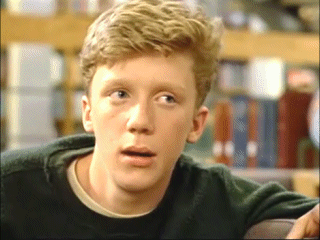 Andrew “The Athlete” Clark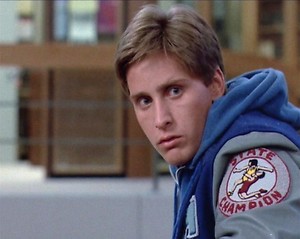 Allison “The Basket Case” Reynolds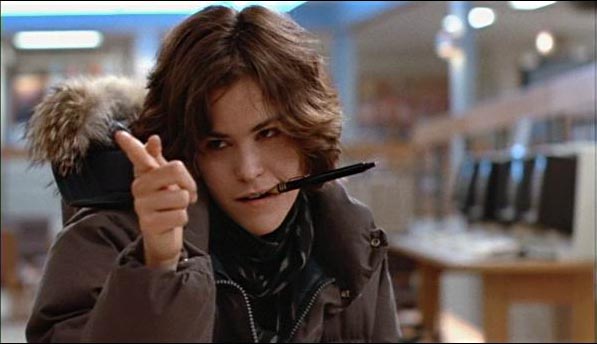 Claire “The Princess” Standish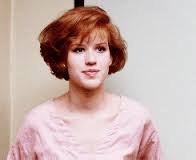 John “The Criminal” Bender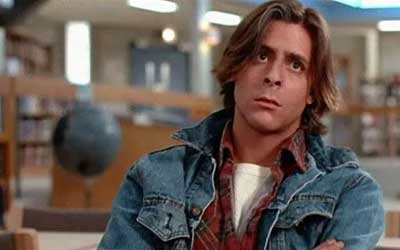 